「重返教學現場--桌遊融入教學」實施計畫ㄧ、主旨：108課綱強調素養導向，鼓勵發展探究實作課程。本校為優質化計畫輔助學校，為配合新課綱跨科共備、教師多元增能，擬以桌遊形式，結合實際授課經驗，再度檢視素養導向下，教學現場的實際需求。希望串連各科教師對話，期能更進一步產出跨科合作教案與成果。二、主辦單位：教務處三、協辦單位：優質化人文領域社群、優質化數學桌遊社群、南一出版社、新豐高中桌遊社四、活動日期：107年12月15日(週六)上午9點至下午16點五、活動地點：新豐高中實踐大樓三樓會議室六、參加對象：新豐高中各科教師、臺南市各國高中職教師、桌遊社學員八、課程內容：烏托邦賽局簡介：一款結合「公民制度」、「貧富差距」、「階級轉換」等議題探討的深度桌遊，集結平易近人的遊戲方式、精美的美術、以及豐富的故事性！您不可錯過！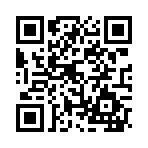 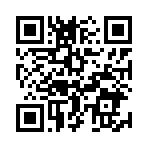 時間課 程備 註8:50-9:00報到9:00-9:10開場9:10-12:00主題：素養導向的桌遊教學、設計與評量高雄市立瑞祥高中教師 倪心正倪老師將攜帶平日教學的自製桌遊，並讓與會老師、學生實際操作體驗。12:00-13:00中午休息用膳敬備午餐，請與會成員攜帶環保餐具13:10-16:00《烏托邦賽局》議題桌遊體驗與引導他群工作室講師本校提供五組《烏托邦賽局》桌遊，每組至多六人，請報名者務必出席，臨時不克前來，請提早告知。16:00-16:30賦歸